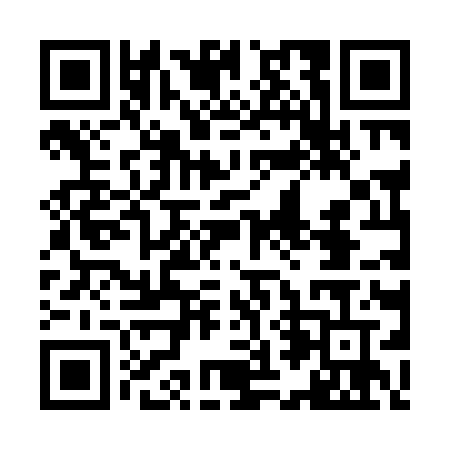 Prayer times for Windsor at Peachtree, Georgia, USAMon 1 Jul 2024 - Wed 31 Jul 2024High Latitude Method: Angle Based RulePrayer Calculation Method: Islamic Society of North AmericaAsar Calculation Method: ShafiPrayer times provided by https://www.salahtimes.comDateDayFajrSunriseDhuhrAsrMaghribIsha1Mon5:076:301:415:268:5210:162Tue5:076:311:425:278:5210:163Wed5:086:311:425:278:5210:164Thu5:096:321:425:278:5210:155Fri5:096:321:425:278:5210:156Sat5:106:331:425:278:5210:157Sun5:106:331:435:278:5110:148Mon5:116:341:435:288:5110:149Tue5:126:341:435:288:5110:1310Wed5:136:351:435:288:5110:1311Thu5:136:361:435:288:5010:1212Fri5:146:361:435:288:5010:1213Sat5:156:371:435:288:5010:1114Sun5:166:371:435:288:4910:1115Mon5:176:381:445:288:4910:1016Tue5:176:391:445:288:4810:0917Wed5:186:391:445:288:4810:0918Thu5:196:401:445:288:4710:0819Fri5:206:411:445:288:4710:0720Sat5:216:411:445:288:4610:0621Sun5:226:421:445:288:4610:0622Mon5:236:431:445:288:4510:0523Tue5:246:431:445:288:4410:0424Wed5:256:441:445:288:4410:0325Thu5:256:451:445:288:4310:0226Fri5:266:451:445:288:4210:0127Sat5:276:461:445:288:4210:0028Sun5:286:471:445:288:419:5929Mon5:296:471:445:288:409:5830Tue5:306:481:445:288:399:5731Wed5:316:491:445:288:389:56